2014年河北省中考英语试题（总分120分，考试时间120分钟）听力部分（省略）五、单项选择（共20小题，每小题1分，计20分）选出可以填入空白处的最佳选项。26．Let’s take ______ photo! Everyone， cheese! A．a     B．an     C．the     D．不填 27．We must protect plants．They are friends of ______．A．we     B．us	      C．our     D．ours 28．You see， Kevin is writing ______ his left hand．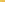 A．at     B．as     C．for     D．with 29．Do you have toys? I’d like to buy ______ for my cousin．A．it     B．one	     C．this     D．that 30．I want a sweet milk．Put some ______ in my cup， please．A．ice     B．soup	     C．salt     D．sugar 31．How ______ Cindy grows! She’s almost as tall as her mother now．A．cute     B．strong     C．fast     D．straight 32．Diana isn’t here， ______ leave a message on her desk．A．or      B．so	     C．and     D．but 33．Don’t forget ______ thanks when other people help you．A．accept	     B．to accept	    C．say     D．to say 34．I ______ follow you．Would you please repeat it? A．can’t	     B．mustn’t 	     C．needn’t	     D．shouldn’t 35．Mom is cooking dinner．It ______ so nice．A．smells	     B．tastes     C．feels     D．sounds 36．Steven， we should ______ the bus at the next stop．A．get up	     B．get off     C．get to	     D．get in 37．Someone ______ at the door．Can you open it? A．knocks	     B．knocked	     C．is knocking	     D．was knocking 38．Eric arrived on time， ______ it was the rush hour．A．although	     B．because     C．while	     D．unless 39．I’m busy now．I ______ to you after school this afternoon．A．talk	     B．talked	     D．will talk	     D．have talked 40．The teacher is already standing here．Do you know when she ______? A．comes	     B．came	     C．is coming	     D．was coming 41．Water is the cheapest drink．And it is also ______．A．healthier	     B．healthiest	     C．the healthier	     D．the healthiest 42．Monica， you ______ the exam! Congratulation! A．pass	     B．have passed	     C．will pass	     D．are passing 43．The pet dog is warm and loving， It ______ as a daughter of my family．A．treats	     B．treated	     C．is treated	     D．was treated 44．I saw Ken in the meeting room， he ______ Joe for the school magazine．A．interviews		     B．interviewed	     C．has interviewed	     D．was interviewing 45．I have some tickets for the basketball match．I wonder ______．A．where you buy the tickets		     B．why you like to go there C．if you’d like to come along	     D．when you watch the match六、完形填空（共10小题，每小题1分，计10分）阅读下面短文，掌握其大意，然后从各小题所给的四个选项中选出最佳选项。	Have you ever offered a helping hand to those who are in trouble? 	One day， two ______ （46） were walking along the road to school when they saw an old woman carrying a large basket of pears．They thought the woman looked very ______ （47）．They went up to her and said， “Are you going to town? If you are， we will help carry your basket．” 	“Thank you，” ______ （48） the woman， “you are very kind．You see I’m weak and ill．” Then she told them that she was now going to market to ______ （49） the pears which grew on the only tree in her little garden．	“We are all going to the ______ （50）．” said the boys．“Let us have the basket．” And they took hold of it， one each side．They walked ______ （51） with the heavy basket， but happily．	The other day， I saw a little girl stop and ______ （52） a piece of orange peel （皮）， which she threw into the dustbin （垃圾桶）， “I wish ______ （53） would throw that on the sidewalk，” said she．“Someone may step on it and fall．”	Perhaps some may say that these are not ______ （54） things．That is right．But such a little thing shows that you have a thoughtful mind and a feeling heart．We must not wait for the ______ （55） to do great things．We must begin with little things of love．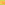 46．A．boys			 B．girls	             C．men             D．women 47．A．bored		     B．tired	             C．pleased		    D．surprised 48．A．asked		     B．told	            C．replied			D．spoke 49．A．bring			 B．buy	            C．take				D．sell 50．A．town			 B．market          C．garden			D．school 51．A．weakly		 B．quickly          C．slowly			D．quietly 52．A．take out		 B．cut off           C．put down		    D．pick up 53．A．nobody	     B．everybody	     C．somebody	    D．anybody 54．A．little			B．good	             C．great			D．bad 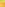 55．A．pay			 B．time	             C．advice			D．love 七、阅读理解（共15小题，每小题2分，计30分）阅读A、B、C三篇材料，然后从各小题所给的四个选项中选出最佳选项。ATuesday， 1st September	I had mixed feelings today， nervous， worried， happy， excited… My heart went down when Miss Chan， our head teacher， said that Matthew and Beth， two students from England， would spend three months with us! I was worried that I had to speak English so much! But at the end of the school day， I was happier than I thought： the morning with them today was more enjoyable than I expected．	Today is the most unforgettable first day I have had! Matthew is fantastic! His English is clearer and easier to listen to than I thought．The other English student， Beth， is the most helpful girl I’ve ever met．There were lots of things to do on the first day．Beth offered to help Miss Chan put up all the notices．Of course， some of the credit （功劳） should also go to ME because I translated some of the notices for her．Miss Chan praised us! 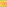 	We finished all the preparations 10 minutes earlier than expected， then Beth and I talked for a while， Matthew sang several English songs and did some stand-up comedy （单人喜剧表演） at the party．We all praised him．When the bell rang to end the first school day， none of us wanted to leave．	When I went back home， I had a little headache．I have probably spoken more English today than the whole of last year．	It was really a happy day! I hope our friendship can continue， even after they gone back to England! 56．The writer felt ______ when he heard the news from Miss Chan．A．excited	     B．angry     C．fantastic	     D．worried 57．Beth helped Miss Chan with the ______．A．comedy	     B．speeches	     C．notices	     D．translation 58．Matthew ______ at the party．A．had a talk	     B．rang the bell	     C．sang several songs     D．made a preparation 59．Matthew and Beth ______ on the first day．A．spoke much Chinese     B．got lots of praise C．had a little headache     D．forgot to leave the school 60．From the passage， we know that the writer ______．A．caught a bad cold that day	     B．went back home with Beth C．expects to travel to England	     D．likes the two English studentsB 61．______ can join the three-day summer program．A．A kid of 7	    B．A boy of 14	    C．A girl of 17	    D．A man of 26 62．If there is a rainstorm on 14th July， program A will start on ______．A．Sunday	    B．Monday	    C．Tuesday	    D．Wednesday 63．Two members and one non-member should pay ______ for the program．A．$690     B．$710	     C．$730	    D．$75064．Free lunches aren’t provided because ______．A．the lunches cost too much 	    B．people have different tastes C．there are many restaurants 	    D．they may bring lunch-boxes 65．What can we know from the passage? A．Youth Explorer is the name of the program．B．More than 15 students are in each program．C．We can see three kinds of animals in the program．D．You need to hand in an application for the program．C 	Even in early time， people could realize the important of dreams and knew that dreams gave meaning to life．Every great achievement has been the result of years of dreaming．If a person has a dream and holds fast to it， he or she will find a way to bring it into reality （现实）．	Children do not have much experience or knowledge．However， they are natural dreamers．We should not laugh at them for being naïve．Many great men were dreamers when they were children．One such dreamer was Thomas Edison．He used to be ostracized （排斥） when he was in primary school， but his achievements were greater than everyone else’s in his time．	Teenagers and young people should also be encouraged to dream．The world is full of successful teenagers and young people．They dreamt big and their dreams changed their lives and even the world．Steve Jobs and Bill Gates are the good examples．They have developed technology and brought great progress to human besides making money for themselves．	Older people should believe that it is never too late to dream and that human mind is never too old to make dreams turn into reality．Colonel Saunders realized his dreams at the age of 67 and set up the biggest fried chicken company （KFC） in the world．	To dream is a wonderful ability which can lead to wonderful results．Olympic records were broken by players who were brave enough to dream．No one is too young or too old to dream and to make dreams come true．66．People who ______ could probably realize their dreams．A．find a way to dream       B．dream and hold fast to them C．get the meaning of life     D．have very good school results 67．Young people should be encouraged to dream because ______．A．their dreams are natural	         B．they are greater than everyone else C．they have much knowledge	     D．their dreams might change the world 68．What does the example of Colonel Saunders show us? A．Setting up a big company is a wonderful ability．B．Developing technology can bring great progress．C．Even older people can make their dreams come true．D．People should be brave enough to dream when they are young．69．The underlined word “naive” in the passage means “______” in Chinese．A．逆反的	     B．幼稚的     C．调皮的	     D．冲动的70．The best title （题目） for the passage is “______”．A．From Dream to Reality      B．Good Examples of Dreams C．Achievements in History     D．A list of Successful Dreamers 九、任务型阅读（共5小题，每小题2分，计10分）阅读短文，并按要求完成76-80题。	In today’s world of mobile phones， most people have at least one time-telling tool with them．Since these small machines are so common， will people stop wearing the 500-year-old watches? According to some people， yes．A teenager says it’s unnecessary to wear a watch．Many young people agree-and use their mobile phones to tell time．Louis Galie， apresident， said that fewer young people wear watches today than five years ago．	However， watchmakers say that watches get popular again when people reach their 20s and 30s．By then， they want to spend money on a nice time-telling tool which doesn’t just keep a good time．For this reason， the watch industry has become an accessory business （配件业） in recent years．	Today’s ______ offer a lot of uses that meet the need of almost any personality （个性）．They can be used as compasses （指南针）， calendars， and even USB drivers…	People are always trying their best to creat new kinds of watches．A certain watchmaker business watches that don’t even look like watches．Their popular model uses different color lights to tell the time．Amother watchmaker business， make a “handless” watch， using a ring of circles to keep time．This watch makes people talk a lot about modern watches．	Whether a watch express fashion sense， creative ability of a love of sports， people want their time-telling tools to be beautiful， fashionable and practical．All in all， a watch has become more important than the time it tells．76题完成句子；77题简略回答问题；78题将文中横线处空缺的一个单词填写在下面的答题纸上；79题找出并写出全文的主题句；80题将文中画线句子译成汉语。76．Many young people agree that it’s unnecessary to __________________．77．When do watches get popular again according to watchmakers? ______________________________________________________________ 78．___________________________________________________________ 79．___________________________________________________________ 80．___________________________________________________________ 十、词语运用（共5小题，每小题1分，计5分）根据句意，用所给单词或短语的适当形式填空（每词或短语只限使用一次）。81．Linda is the big ____________ of the car race．82．Art is my ____________ class in the timetable today．83．We should always speak ____________ to our parents．84．Jim ____________ the TV and watched the football game．85．Mr．Zhang owns a teahouse．It ____________ tea in special bowls．十一、基础写作（包括A、B两部分，A部分5分，B部分10分，共计15分）A）连词成句（共5小题，每小题1分，计5分）将所给单词连成句子。要求符合语法，语句通顺，大小写正确，单词不得重复使用，标点已给出。86．night， did， last， rain， it______________________________________________________________ 87．your， what， is， shirt， size ______________________________________________________________ 88．gift， him， birthday， gave， a， I ______________________________________________________________ 89．flower， what， are， beautiful， they ______________________________________________________________ 90．tennis， a， Nancy， twice， week， play ______________________________________________________________ B）书面表达（计10分）91．请阅读Tony从美国发来的电子邮件，并根据所给提示和要求，以李华的名义回复。提示：	（1）Ask Tony something about his Chinese cooking．		（2）Answer his question about Mid0 Autumn Festival．要求：	（1）邮件旭包括所有提示内容，课适当发挥。		（2）邮件中不得涉及真实的人名、校名和地名。开头结尾已给出，不计入总词数。		（3）词数：60~80 参考词汇：the lunar calendar（阴历）， moon cake， watch the moon．The symbol of reunion（团圆的象征） Hi， Tony， Good to hear from you! It’s amazing that you’re learning __________________________________________________________________________________________________________________________________________________________________________________________________________________________________________________________________________________________________________________________________________________________________________________________________________________________________________________________________________________Bye for now， Li Hua Let’s Explore (探究) The Nature!	Are you interested in animals and nature? Want to enjoy your summer holiday and learn something interesting and useful?	Here comes your CHANCE! Youth Explore as prepared you with a THREE-DAY SUMMER PROGRAM! You can take part in many hands-on activities and meet with live animals- giraffes, pandas, tigers, and son on! More information about the program in as follows: 	Age: Students aged 8~16 	Groups: There are 2 programs for you to choose from. Each program needs at most 15 students. Let’s Explore (探究) The Nature!	Are you interested in animals and nature? Want to enjoy your summer holiday and learn something interesting and useful?	Here comes your CHANCE! Youth Explore as prepared you with a THREE-DAY SUMMER PROGRAM! You can take part in many hands-on activities and meet with live animals- giraffes, pandas, tigers, and son on! More information about the program in as follows: 	Age: Students aged 8~16 	Groups: There are 2 programs for you to choose from. Each program needs at most 15 students. Program A Dates: 14~16 July, 2014 Days: Monday to Wednesday Time: 10:00 a.m.~4:00 p.m.Program B Dates: 5~7 August, 2014 Days: Tuesday to Thursday Time: 10:00 a.m.~4:00 p.m.Program cost: $230 for members; $250 for non-members How to do:	Simply come to our centre to get an application form (申请表). 				Send your completed form on or before 11th July, 2014(Friday).Notes:1. NO FREE LUNCHES ARE PROVIDED because of personal food differences. You may either bring a lunch-box or pay for lunch at our restaurants. 2. Both programs will start 1 DAY later if there is a warning of rainstorms. COME AND JOIN US NOW!! DON’T MISS THE CHANCE!!Program cost: $230 for members; $250 for non-members How to do:	Simply come to our centre to get an application form (申请表). 				Send your completed form on or before 11th July, 2014(Friday).Notes:1. NO FREE LUNCHES ARE PROVIDED because of personal food differences. You may either bring a lunch-box or pay for lunch at our restaurants. 2. Both programs will start 1 DAY later if there is a warning of rainstorms. COME AND JOIN US NOW!! DON’T MISS THE CHANCE!!Win    serve    turn on    five    politeHey Li Hua! How are you doing? I’ve been busy since I came back from China. Guess what! I’m learning Chinese cooking, and I really enjoy it.One more thing, I hear you have Mid-Autumn Festival in China. What’s the date of the festival? How do you celebrate?Tony